 Track II Curriculum - 120 Units Course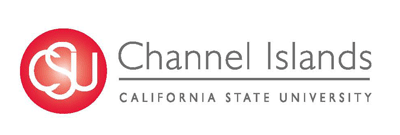 RN-BSN studentsPart-time OptionEffective Summer 2022PRE-REQUISITE COURSESMaximum Transfer Units = 70 includes pre-requisite course work. Students accepted with fewer than 70 transfer units may have to complete additional coursework at CSUCIFIRST YEAR – SUMMER SESSIONFIRST ACADEMIC YEAR	SECOND YEAR – SUMMER SESSIONSECOND ACADEMIC YEAR	Credit for Nursing Courses at Community College – 18.5CourseTitleUnitsCourseTitleUnitsBIO 210Human Anatomy andPhysiology I4BIO 211Human Anatomy andPhysiology II4BIO 217Medical Microbiology4CHEM 110 Chemistry of Life4BIO 203Stats – QuantitativeMethods for Biology3COMM 100Public Speaking3ENG 105English3Critical ThinkingGE A33First SessionFirst SessionFirst SessionFirst SessionSecond sessionSecond sessionSecond sessionSecond sessionCourseTitleUnitsUnits CourseTitleUnitsNRS 306Pathophysiology33NRS 352Health Promotion and Patient Education2Total Summer I UnitsTotal Summer I UnitsTotal Summer I Units3Total Summer II UnitsTotal Summer II Units22FallFallFallSpringSpringSpringCourseTitleUnitsCourseTitleUnitsNRS 350 (GWAR)Research3UDGE-C3BIOL 432UDGE - BEpidemiology3NRS 348  OR ANTH 443UDGE-DHealthy AgingORMedical Anthropology3Total Fall UnitsTotal Fall Units6Total Spring UnitsTotal Spring Units6First SessionFirst SessionFirst SessionFirst SessionSecond sessionSecond sessionSecond sessionSecond sessionCourseTitleUnitsUnits CourseTitleUnitsNRS 310Professional Role Transition3Total Summer II UnitsTotal Summer II Units33FallFallFallSpringSpringSpringCourseTitleUnitsCourseTitleUnitsNRS 452Community Health3NRS 461Leadership Lab2.5NRS 453 Community Health Lab3NRS 460Leadership3Total Fall UnitsTotal Fall Units6Total Spring UnitsTotal Spring Units5.5